St Helen’s ChuRCH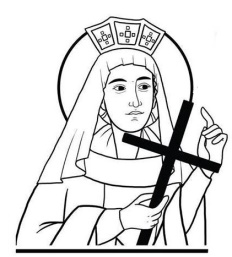 Watford WD24 6NJ01923 223175watfordnorth@rcdow.org.ukFather Voy P. Priest of the DioceseDeacon Liam Lynchwww.rcdow.org.uk/watfordnorthfacebook.com/sthelenswatfordinstagram.com/sthelenswatford twitter.com/sthelenswatford_____________________________________________________________ O Lord God, full of love and compassion. I have no idea where I am going. I do not see the road ahead of me. I cannot know for certain where it will end.    Nor do I really know myself. And the fact that I think I am following your Will does not mean that I am actually doing so but I believe that the desire to return to you does in fact please You. And I hope I have that desire in all that I am doing. I hope that I will never do anything apart from that desire to please You.And I know that if I do this You will lead me by the right road though I may know nothing about it. Therefore, I will trust You always though I may seem to be lost and in the shadow of death. I will not fear for You are ever with me and you will never leave me to make my journey alone. by Thomas MertonSunday 12th june 2022The Most Holy Trinity MASS INTENTIONS FOR THE WEEKSat 11th   08.30 Confessions / Exposition/ Adoration09.15 	Maura Tackney R.I.P18.00 	ParishionersSun 12th 	*09.00	Lisa & Tom Reid IntsSilver Wedding & Presentation of Papal Blessing       	11.00	Sherman Moral R.I.PMon 13th	09.15	Angela Murtagh R.I.P		19.00 	PRAYER GROUP (Presbytery)Tues 14th 	09.15 	David Yudt R.I.PWed 15th	CHURCH & OFFICE CLOSEDThurs 16th	10.00 Timothy & Winifred Cronin R.I.PFri 17th	09.15	The Sick People of the Parish		19.00	Confirmation with Bishop PaulSat 18th 	09.15 	Eileen Gallagher Sick		18.00  	Philomena Lucas R.I.PSun 19th	09.00	Dorothy Chungong R.I.P		11.00	Shaun Lennon R.I.P__________________________________________________THANK YOUTo all those who came to celebrate our Diamond Wedding Mass on Thursday and also for all the cards, flowers, gifts and good wishes received. We were overwhelmed by the generosity of everyone.John & Kathleen CuthbertBBQA very big thank you to all those who helped with this parish event especially all those who did the preparation work. It was very well attended and there was a great atmosphere.  Fr VoyHELP WANTED FOR ‘SKIP’ FILLING We have a skip being delivered on 17/06/2022 early in the morning and need strong people to help fill it. We have accumulated quite a bit of earth from creating a base for the new garden shed. If you can help then please just turn up on the day at 09.00. Refreshments will be provided.IRISH & HOLYROOD SUPPORT GROUPInvite you to their Coffee Morning on 18th June 2022 from 10.00 – 12.00 at the Holy Rood Social Club, Tolpits Lane. This event is to raise much needed funds for Peace Hospice Care. There will be a Cake Stall, Refreshments, Bring & buy Sale, Book Stall, Craft Stall plus Entertainment. All welcomeFor more info contact Elizabeth on 07814 346910Annette’s Retirement Mass & Party – 1st JulyThis will be a ‘bring & share party’ and there is a list of food items in the Hall Lobby for you to choose from or alternatively, bring your own speciality dish. Also, bring a bottle.FORTHCOMING PARISH EVENTSSummer Fayre 16/07/2022: 12.00 -14.00We will be collecting goods for this shortly and there will be boxes available in the Church porches.  There will also be raffle tickets on sale shortly. Quiz Night in the Autumn: Date to be fixedSr Dr Kathleen Murphy Who visited our parish recently promoting her book ‘The Splendour of Caring’ has written to express her warmest thanks for the welcome she received here at St Helen’s. She asked for the following message to be included in our Newsletter:“We are currently going through a time when Priests, Deacons and Religious Women are vulnerable and diminishing. The Spirit is calling, possibly shouting. Who is listening? I appeal to each of you young people to listen and, to respond to the Spirit. Maybe you will be the next man or woman to give your life to the service of God’s struggling people in the splendour of caring. With renewed and warmest thanks from a grateful Kathleen.“Will You take the first Step?CAFOD’s Gap year programme, Step into the Gap is a great opportunity for Young Adults aged between 18-30 to immerse themselves in interactive experiences, develop leadership skills while exploring their faith, and meeting new people.This is a chance to reflect on your role in global society while spending a year inspiring others to act for the poor and most marginalised. Based in the UK in a retreat centre or Catholic Secondary school with accommodation, travel and stipend included.Take the first step and find out more information and how to apply for September 2022 go tocafod.org.uk/gapyear_______________________________________________________OFFERTORY COLLECTION FOR 05/06/2022Planned Giving	 £110.72	Loose Plate £217.21Standing Orders for April £3,738.70If you would like to set up a monthly Standing Order, our bank details are:HSBC Bank: WRCDT Watford NorthSort Code: 40-05-20 	Account No: 81263439Thank you for your continued support of the Church with your donations; it is greatly appreciated.